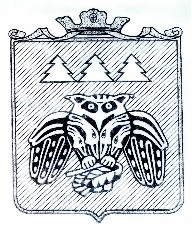 ПОСТАНОВЛЕНИЕадминистрации муниципального образованиямуниципального района «Сыктывдинский» «Сыктывдiн» муниципальнöйрайонынмуниципальнöйюкöнсаадминистрациялöнШУÖМот 29 ноября2019 года                                                                                  	 №11/1572Об утверждении комплексной схемы организации дорожного движенияРуководствуясь Федеральным законом от 06 октября 2003 г. № 131-ФЗ «Об общих принципах организации местного самоуправления в Российской Федерации», во исполнение поручения Президента Российской Федерации подпункт «б» пункта 4 перечня поручений по итогам заседания Президиума Госсовета РФ по безопасности дорожного движения от 14 марта 2016 г. № Пр-637,администрация муниципального образования муниципального района «Сыктывдинский»ПОСТАНОВЛЯЕТ:Утвердить комплексную схему организации дорожного движения муниципального образования муниципального района «Сыктывдинский» согласно приложению.Признать утратившим силу постановление администрации муниципального образования муниципального района «Сыктывдинский» № 11/1035 от 21 ноября 2018 года «Об утверждении комплексной схемы организации дорожного движения»Контроль за исполнением настоящего постановления возложить на заместителя руководителя администрации муниципального района (В.Ю. Носов).Настоящее постановление вступает в силу со дня его опубликования.Руководитель администрации муниципального района                                                                                       Л.Ю. ДоронинаПриложение к постановлениюадминистрации МО МР «Сыктывдинский»от 29 ноября 2019 года № 11/1572